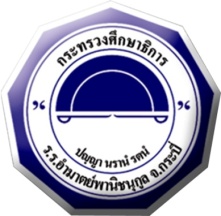 กิจกรรมเพื่อสังคมและสาธารณประโยชน์ภาคเรียนที่ …….     ปีการศึกษา 2565ระดับชั้นมัธยมศึกษาปีที่ ........โครงการ.......................................................................................ระดับชั้น ม. ......../.........กลุ่มสาระการเรียนรู้กิจกรรมพัฒนาผู้เรียน      กลุ่มบริหารงานวิชาการโรงเรียนอำมาตย์พานิชนุกูล      สำนักงานเขตพื้นที่การศึกษามัธยมศึกษาตรัง กระบี่แนวการจัดกิจกรรมเพื่อสังคมและสาธารณประโยชน์เน้นให้ผู้เรียนร่วมกันสำรวจและวิเคราะห์สภาพปัญหาร่วมกันออกแบบการจัดกิจกรรมวางแผนการจัดกิจกรรมปฏิบัติกิจกรรมตามแผนร่วมสรุปและประเมินผลการจัดกิจกรรมร่วมรายงานผลพร้อมทั้งประชาสัมพันธ์และเผยแพร่การจัดกิจกรรมรูปแบบกิจกรรมชั้นมัธยมศึกษาปีที่ 3 ปฏิบัติกิจกรรมเพื่อสังคมและสาธารณประโยชน์ ภาคเรียนที่ 1 จำนวน 8 ชั่วโมง ภาคเรียนที่ 2 จำนวน 7 ชั่วโมง รวม 1 ปีการศึกษา 15 ชั่วโมง นักเรียนแบ่งกลุ่มทำโครงการช่วยเหลืองานโรงเรียนหรือช่วยเหลืองานสังคมซึ่งนักเรียนต้องดำเนินการในโรงเรียน  แต่หากนักเรียนประสงค์จะจัดกิจกรรมนอกสถานที่ก็ให้อยู่ในดุลยพินิจของครูที่ปรึกษา เช่น  โครงการโรงเรียนสวยด้วยมือเรา (ทำความสะอาดโรงเรียน) โครงการปันรักน้ำใจเพื่อน้อง  (รวบรวมสิ่งของมอบให้มูลนิธิ)  ครูที่ปรึกษาและครูที่ปรึกษาโครงการเป็นผู้ลงชื่อรับรองการปฏิบัติกิจกรรมให้กับนักเรียนในแบบบันทึกกิจกรรมสาธารณประโยชน์ของนักเรียนชั้นมัธยมศึกษาปีที่ 4 ปฏิบัติกิจกรรมเพื่อสังคมและสาธารณประโยชน์ภาคเรียนที่ 1 จำนวน 10 ชั่วโมง ภาคเรียนที่ 2 จำนวน 10 ชั่วโมง รวม 1 ปีการศึกษา 20 ชั่วโมง นักเรียนเขียนโครงการออกช่วยเหลือชุมชน  เช่น จัดกิจกรรมให้น้องๆ ที่โรงเรียนการศึกษาพิเศษ ร่วมพิธีวันสำคัญต่างๆ กับชุมชน  โดยมีครูที่ปรึกษาและครูที่ปรึกษาโครงการเป็นผู้ลงชื่อรับรองการปฏิบัติกิจกรรมให้กับนักเรียนในแบบบันทึกกิจกรรมสาธารณประโยชน์ของนักเรียนชั้นมัธยมศึกษาปีที่ 5 ปฏิบัติกิจกรรมเพื่อสังคมและสาธารณประโยชน์ภาคเรียนที่ 1จำนวน 10 ชั่วโมง ภาคเรียนที่ 2 จำนวน 10 ชั่วโมง รวม 1 ปีการศึกษา 20 ชั่วโมง นักเรียนเขียนโครงการออกช่วยเหลือชุมชน  เช่น  บ้านพักคนชรา  โรงเรียนระดับประถมศึกษาที่มีความขาดแคลน  โดยมีครูที่ปรึกษาและครูที่ปรึกษาโครงการเป็นผู้ลงชื่อรับรองการปฏิบัติกิจกรรมให้กับนักเรียนในแบบบันทึกกิจกรรมสาธารณประโยชน์ของนักเรียนชั้นมัธยมศึกษาปีที่ 6 ปฏิบัติกิจกรรมเพื่อสังคมและสาธารณประโยชน์ภาคเรียนที่ 1 จำนวน 10 ชั่วโมง ภาคเรียนที่ 2 จำนวน 10 ชั่วโมง รวม 1 ปีการศึกษา 20 ชั่วโมง นักเรียนรายงานผลโครงการออกช่วยเหลือสังคมตามความสมัครใจ  เช่น  ร่วมปลูกป่าชายเลน  รณรงค์ป้องกันลูกน้ำยุงลายโดยมีครูที่ปรึกษาและครูที่ปรึกษาโครงการเป็นผู้ลงชื่อรับรองการปฏิบัติกิจกรรมให้กับนักเรียนในแบบบันทึกกิจกรรมสาธารณประโยชน์ของนักเรียนแนวทางการปฏิบัติชั้นมัธยมศึกษาปีที่ 3-61. การเสนอโครงการกิจกรรมเพื่อสังคมและสาธารณประโยชน์ภายในโรงเรียน1.1 นักเรียนเสนอโครงการกับครูที่ปรึกษาหรือครูประจำชั้นเพื่อขออนุมัติจากหัวหน้ากิจกรรมพัฒนาผู้เรียนตามลำดับ1.2 นักเรียนปฏิบัติกิจกรรมตามโครงการที่ได้รับอนุมัติ1.3 นักเรียนสรุปโครงการและรายงานผล2. การเสนอโครงการกิจกรรมเพื่อสังคมและสาธารณประโยชน์ภายนอกโรงเรียนให้นักเรียนปฏิบัติกิจกรรมฯกลุ่มโดยไม่จำกัดจำนวนสมาชิกแต่ละกลุ่มมีครูเป็นคณะกรรมการเป็นที่ปรึกษาดูแลกลุ่มนักเรียนกลุ่มละ 1 คนทำหน้าที่นำนักเรียนทำกิจกรรมเพื่อสังคมและสาธารณประโยชน์อย่างน้อยภาคเรียนละ 1 ครั้งโดยมีครูที่ปรึกษาผู้ปกครองและเจ้าหน้าที่ของหน่วยงานที่นักเรียนไปปฏิบัติกิจกรรมเป็นผู้รับรองการปฏิบัติกิจกรรมชั้นมัธยมศึกษาปีที่ 3-6นักเรียนบันทึกความรู้สึก/ความคิดเห็นหรือสิ่งที่นักเรียนได้รับจากการทำกิจกรรมพร้อมภาพถ่ายของนักเรียนเองในการร่วมทำกิจกรรมเพื่อสังคมและสาธารณประโยชน์ส่งครูที่ปรึกษาเมื่อสิ้นภาคเรียนหรือตามปฏิทินที่กำหนดปฏิทินการดำเนินกิจกรรมเพื่อสังคมและสาธารณประโยชน์ภาคเรียนที่ 2  ปีการศึกษา 2565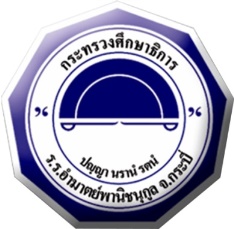 กิจกรรมเพื่อสังคมและสาธารณประโยชน์ระดับชั้น ม.......   ภาคเรียนที่ ……..   ปีการศึกษา ................1. ชื่อโครงการ.......................................................................................................................................................................2. ผู้รับผิดชอบโครงการชั้น ม......../........   (แจ้งชื่อ-สกุล เลขที่)..........................................................................................................................................................................................................................................................................................................................................................................................................................................................................................................................................................................................3. หลักการและเหตุผล........................................................................................................................................................................................................................................................................................................................................................................................................................................................................................................................................................................................................................................................................................................................................................................................4. วัตถุประสงค์........................................................................................................................................................................................................................................................................................................................................................................................................................................................................................................................................................................................................................................................................................................................................................................................5. เป้าหมาย (เชิงปริมาณ เชิงคุณภาพ หรือพื้นที่ในการปฏิบัติงาน)..........................................................................................................................................................................................................................................................................................................................................................................................................................................................................................................................................................................................6. วิธีดำเนินการ......................................................................................................................................................................................................................................................................................................................................................................................................................................................................................................................................................................................................................................................................................................................................................................................................................................................................................................................................................................................7. ระยะเวลา..........................................................................................................................................................................................................................................................................................................................................................................................................................................................................................................................................................................................8. สถานที่ดำเนินการ..........................................................................................................................................................................................................................................................................................................................................................................................................................................................................................................................................................................................9. งบประมาณ........................................................................................................................................................................................................................................................................................................................................................................................................................................................................................................................................................................................................................................................................................................................................................................................10. ผลที่คาดว่าจะได้รับ....................................................................................................................................................................................................................................................................................................................................................................................................................................................................................................................................................................................................................................................................................................................................................................................................................................................................................................................................................................................................................................................................................................................................................................................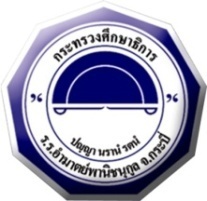 แบบบันทึกกิจกรรมเพื่อสังคมและสาธารณประโยชน์ชื่อโครงการ.............................................................................................สถานที่...................................................................................................ผลการปฏิบัติโครงการ (ด้านนักเรียน ด้านผู้ที่เกี่ยวข้อง และด้านผลงานที่สำเร็จ)ด้านผู้เรียน...........................................................................................................................................................................................................................................................................................................................................................................................................................................ด้านผู้ที่เกี่ยวข้อง.................................................................................................................................................................................................................................................................................................................................................................................................................................ด้านผลงานที่สำเร็จ..............................................................................................................................................................................................................................................................................................................................................................................................................................ความคิดเห็นของนักเรียนต่อการปฏิบัติกิจกรรม (แสดงความคิดและความรู้สึกเป็นความเรียง หรือเป็นข้อๆ) (AAR)........................................................................................................................................................................................................................................................................................................................................................................................................................................................................................................................................................................................................................................................................................................................................................................................................................................................................................................................................................นักเรียนคิดว่าการปฏิบัติโครงการนี้สอดคล้องกับสมรรถนะ คุณลักษณะอันพึงประสงค์ คุณธรรม และค่านิยมหลัก 12 ประการในข้อใด จงเติมเครื่องหมาย  ใน  (เลือกได้มากกว่า 1 ข้อ)ความคิดเห็นของครูที่ปรึกษาในการดูแลการปฏิบัติกิจกรรม...........................................................................................................................................................................................................................................................................................................................................................................................................................................................................................................................................................................................................................................................................................................................................................ครูผู้ดูแลกิจกรรม.........................................ครูผู้ดูแลกิจกรรมภาพถ่ายก่อนดำเนินการโครงการ.........................................................ชั้น..............ภาพถ่ายระหว่างดำเนินการโครงการ.........................................................ชั้น..............ภาพถ่ายหลังดำเนินการโครงการ.........................................................ชั้น..............ม.1 และ ม.2ม.3, ม.4, ม.5 และ ม.625 - 31 ตุลาคมม 2565- รับสมุดกิจกรรมเพื่อสังคมฯ จากครูที่ปรึกษา- ทราบคำชี้แจงจากครูที่ปรึกษา25 ตุลาคมม – 11 พฤศจิกายน 2565- รวมกลุ่ม (ไม่จำกัดจำนวน) - เขียนโครงการ- ส่งโครงการที่ครูที่ปรึกษา ครูที่ปรึกษาตรวจสอบการเขียนโครงการของนักเรียน1 พฤศจิกายน 2565 – 17  กุมภาพันธ์  2566- ดำเนินกิจกรรมให้ครบ 7 ชั่วโมง- ครูที่ปรึกษานิเทศติดตามการดำเนินกิจกรรมของนักเรียนพฤศจิกายน 2565 – กุมภาพันธ์ 2566- นักเรียนดำเนินกิจกรรมตามโครงการให้ครบ 7 ชั่วโมงสำหรับ ม. 3  และ 10  ชั่วโมง สำหรับ ม. 4 - 6- ถ่ายภาพก่อนดำเนินการ ระหว่างดำเนินการ และหลังดำเนินการ เพื่อเป็นหลักฐาน- ครูที่ปรึกษานิเทศติดตามการดำเนินกิจกรรมของนักเรียน2 – 28 กุมภาพันธ์ 2566- ครูที่ปรึกษาสรุปและรายงานผล- ครูที่ปรึกษาส่งแบบบันทึกกิจกรรมที่ห้องวิชาการ- หัวหน้ากิจกรรมเพื่อสังคมฯ ม.1 : ครูนฤพร  สมัครแก้ว- หัวหน้ากิจกรรมเพื่อสังคมฯ ม.2 : ครูปรัชญา  อ่อนหวาน2 – 28 กุมภาพันธ์ 2566- สรุปและรายงานผลโครงการ- ส่งแบบรายงานผลโครงการที่ครูที่ปรึกษา-  ครูที่ปรึกษาเป็นผู้ประเมินกิจกรรม1 - 13 มีนาคม 2566- หัวหน้ากิจกรรมเพื่อสังคมฯ : ครูนฤพร สมัครแก้ว รวบรวมเพื่อรายงานผลในระดับโรงเรียนต่อไป1 - 10 มีนาคม 2566- ครูที่ปรึกษาส่งแบบรายงานผลโครงการทุกห้องที่หัวหน้างานกิจกรรมเพื่อสังคมและสาธารณประโยชน์ (ครูที่ปรึกษาสำเนาเก็บไว้ 1 ชุด)- หัวหน้ากิจกรรมเพื่อสังคมฯ ม.3 : ครูพิมพ์จิรา  ทองสีนวล- หัวหน้ากิจกรรมเพื่อสังคมฯ ม.4 : ครูสุภาภรณ์  กิ่งเล็ก- หัวหน้ากิจกรรมเพื่อสังคมฯ ม.5 : ครูเอกจิตร   กิ่งชุม
- หัวหน้ากิจกรรมเพื่อสังคมฯ ม.6 : ครูเอกจิตร  กิ่งชุมมีนาคม 2566- รายงานผลการดำเนินงานให้ที่ประชุมระดับโรงเรียนทราบ13  มีนาคม 2566- หัวหน้ากิจกรรมเพื่อสังคมฯ รวบรวมเพื่อรายงานผลในระดับโรงเรียนต่อไปมีนาคม 2566- รายงานผลการดำเนินงานให้ที่ประชุมระดับโรงเรียนทราบมีนาคม 2566- รายงานผลการดำเนินงานให้ที่ประชุมระดับโรงเรียนทราบลงชื่อ...................................................................... (...........................................................)ผู้เสนอโครงการลงชื่อ...................................................................... (...........................................................)ครูที่ปรึกษาลงชื่อ...................................................................... (...........................................................)ครูที่ปรึกษาลงชื่อ...................................................................... (...........................................................)ครูที่ปรึกษาลงชื่อ..................................................................... (………………………………………)หัวหน้ากิจกรรมสาธารณประโยชน์ระดับชั้น ม........ลงชื่อ..................................................................... (นางนฤพร  สมัครแก้ว)หัวหน้ากิจกรรมพัฒนาผู้เรียน  เห็นชอบโครงการลงชื่อ.....................................................................(นางจุลัยวรรณ  ชนะกุล)รองผู้อำนวยการกลุ่มบริหารงานวิชาการ  รับรองโครงการลงชื่อ.....................................................................(นายกิตติ  วิชัยดิษฐ)ผู้อำนวยการโรงเรียนอำมาตย์พานิชนุกูล  อนุมัติโครงการ................/............................./...............สมรรถนะสำคัญของผู้เรียนคุณลักษณะอันพึงประสงค์คุณธรรม ความสามารถในการสื่อสาร ความสามารถในการคิด ความสามารถในการแก้ปัญหา ความสามารถในการใช้เทคโนโลยี ความสามารถในทักษะชีวิต รักชาติ ศาสน์ กษัตริย์      ซื่อสัตย์ สุจริต มีวินัย                               ใฝ่เรียนรู้ อยู่อย่างพอเพียง              มุ่งมั่นในการทำงาน รักความเป็นไทย              มีจิตสาธารณะ ขยัน                     สุภาพ ประหยัด              สะอาด ซื่อสัตย์             สามัคคี มีวินัย               มีน้ำใจ อดทนค่านิยมหลัก 12 ประการค่านิยมหลัก 12 ประการค่านิยมหลัก 12 ประการ รักชาติ ศาสนา พระมหากษัตริย์ ซื่อสัตย์ เสียสละ อดทน กตัญญูต่อผู้มีบิดามารดา ครูอาจารย์ มุ่งใฝ่เล่าเรียนเพียรวิชา รักษาวัฒนธรรมประจำชาติ มีศีลธรรม ซื่อสัตย์ เผื่อแผ่แบ่งปัน เข้าใจและเรียนรู้ประชาธิปไตย มีระเบียบวินัยและเคารพกฎหมาย รู้คิด รู้ทำ ปฏิบัติตามพระราชดำรัส ดำรงตนตามหลักปรัชญาของเศรษฐกิจพอเพียง เข้มแข็งทั้งร่างกายและจิตใจ เห็นแก่ประโยชน์ต่อส่วนรวม